  Clubkampioenschap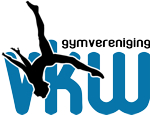 Zaterdag 17 Feb. 2018 		in de MFALet op: de wedstrijden kunnen mogelijk eerder starten. Zorg dat je minimaal een half uur voor aanvang van de wedstrijd aanwezig bent.Je gymt/turnt in het officiele gympakje van VKW.Lang haar draag je in een staart of vlecht.  Let ook op dat je onderbroek of hemd niet zichtbaar is, met wedstrijden krijg je hier minpuntjes voor.Als je in de selectie traint doe je de clubkampioenschappen mee met de ouderen/jongerenselectie. Dus niet in je woensdaggroep! 7.30 uurDeur open en opbouw7.45 uurWarming up turnsters/aanvang jury7.55 uurOpening clubkampioenschappen8.00 uur	Start wedstrijden ouderenselectie9.15 uurStart wedstrijden jongerenselectie10.30 uurKorte pauze + prijsuitreiking selectie10.45 uurStart wedstrijden groep 7/8 en VO11.30 uurStart wedstrijden groep 5/612.00 uur Korte pauze + prijsuitreiking groep 7/8 en VO12.15 uurStart wedstrijden groep 3/4 12.45 uurPrijsuitreiking groep 5/6 en 3/4  13.00 uurEinde/verzamelen zwemuitje